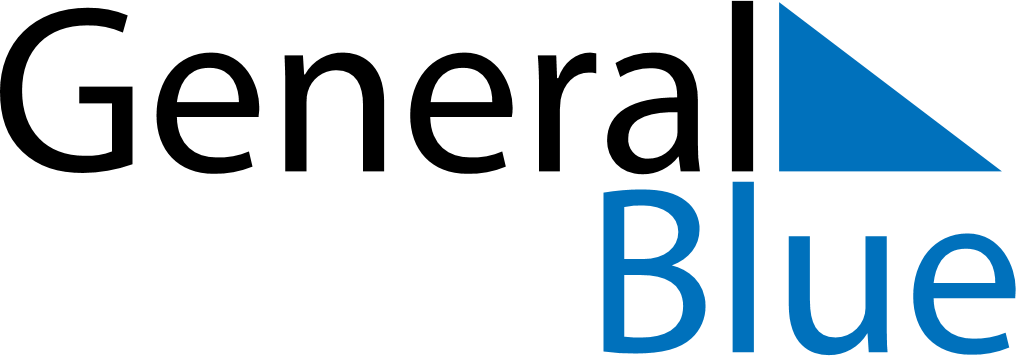 September 2028September 2028September 2028Dominican RepublicDominican RepublicSundayMondayTuesdayWednesdayThursdayFridaySaturday123456789101112131415161718192021222324252627282930Our Lady of las Mercedes